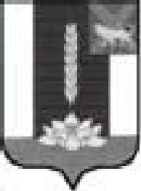 Администрация Черниговского районаПОСТАНОВЛЕНИЕ10.02.2020                                  с. Черниговка                            № 67-па
	В соответствии с Федеральным законом от 26.12.2008 г. № 294-ФЗ «О защите прав юридических лиц и индивидуальных предпринимателей при осуществлении государственного контроля (надзора) и муниципального контроля» Жилищного Кодекса Российской Федерации,  Уставом Черниговского муниципального района ПОСТАНОВЛЯЮ:       1.Внести в административный регламент по исполнению  муниципальной функции «Осуществление муниципального жилищного контроля на территории Черниговского муниципального района», утвержденный Постановлением Администрации Черниговского района от 31.10.2019г. № 705-НПА, следующие изменения: 1) абзац 2 пункта 3.2.5  Административного регламента изложить в следующей редакции: «начала осуществления товариществом собственников жилья, жилищным, жилищно-строительным кооперативом или иным специализированным потребительским кооперативом деятельности по управлению многоквартирными домами в соответствии с представленным в орган государственного жилищного надзора уведомлением о начале осуществления указанной деятельности»;2) пункт 3.10.6. Административного регламента дополнить абзацем следующего содержания: «При проведении проверки с использованием проверочного листа (списка контрольных вопросов) заполненный по результатам проведения проверки проверочный лист (список контрольных вопросов) прикладывается к акту проверки»;3) пункт 3.10.7. Административного регламента дополнить абзацем следующего содержания: «При наличии согласия проверяемого лица на осуществление взаимодействия в электронной форме в рамках государственного контроля (надзора) или муниципального контроля акт проверки может быть направлен в форме электронного документа, подписанного усиленной квалифицированной электронной подписью лица, составившего данный акт, руководителю, иному должностному лицу или уполномоченному представителю юридического лица, индивидуальному предпринимателю, его уполномоченному представителю. При этом акт, направленный в форме электронного документа, подписанного усиленной квалифицированной электронной подписью лица, составившего данный акт, проверяемому лицу способом, обеспечивающим подтверждение получения указанного документа, считается полученным проверяемым лицом»;4)  пункт 1.3 Административного регламента изложить в новой редакции:Перечень нормативных правовых актов, регулирующих осуществление муниципального жилищного контроля1.Конституция Российской Федерации от 12 декабря 1993 года:Официальный текст Конституции РФ с внесенными поправками от 21.07.2014 опубликованна Официальном интернет-портале правовой информации http://www.pravo.gov.ru, 01.08.2014,в "Собрании законодательства РФ", 04.08.2014, N 31, ст. 4398.2.Гражданским кодексом Российской Федерации (первая часть - "Собрание законодательства РФ", (далее – ГК РФ):"Собрание законодательства РФ", 05.12.1994, N 32, ст. 3301,"Российская газета", N 238-239, 08.12.1994.3. Жилищный кодекс Российской Федерации:"Собрание законодательства РФ", 03.01.2005, N 1 (часть 1), ст. 14,"Российская газета", N 1, 12.01.2005,"Парламентская газета", N 7-8, 15.01.2005.4.Кодексом Российской Федерации об административных правонарушениях (по мере наделений полномочий)."Российская газета", N 256, 31.12.2001,"Парламентская газета", N 2-5, 05.01.2002,"Собрание законодательства РФ", 07.01.2002, N 1 (ч. 1), ст. 1.5.Федеральным законом от 23 ноября 2009 года № 261-ФЗ «Об энергосбережении и о повышении энергетической эффективности и о внесении изменений в отдельные законодательные акты Российской Федерации»:"Парламентская газета", N 63, 27.11-03.12.2009,"Российская газета", N 226, 27.11.2009,"Собрание законодательства РФ", 30.11.2009, N 48, ст. 5711.6.Постановлением Правительства Российской Федерации от 06 мая 2011 года № 354 «О предоставлении коммунальных услуг собственникам и пользователям помещений в многоквартирных домах и жилых домов»:"Собрание законодательства РФ", 30.05.2011, N 22, ст. 3168,"Российская газета", N 116, 01.06.2011.7.Приказ Минкомсвязи  № 74 Минстроя РФ 114/пр от 29.02.2016г.Официальный интернет-портал правовой информации http://www.pravo.gov.ru, 02.06.2016.8.Постановлением Правительства Российской Федерации от 30 июня 2010 года № 489 «Об утверждении Правил подготовки органами государственного контроля (надзора) и органами муниципального контроля ежегодных планов проведения плановых проверок юридических лиц и индивидуальных предпринимателей»:"Собрание законодательства РФ", 12.07.2010, N 28, ст. 3706.9.Постановлением Правительства Российской Федерации от 13 августа 2006 года № 491 «Об утверждении Правил содержания общего имущества в многоквартирном доме и Правил изменения размера платы за содержание и ремонт жилого помещения в случае оказания услуг и выполнения работ по управлению, содержанию и ремонту общего имущества в многоквартирном доме ненадлежащего качества и (или) с перерывами, превышающими установленную продолжительность:"Собрание законодательства РФ", 21.08.2006, N 34, ст. 3680,"Российская газета", N 184, 22.08.2006.10. Постановлением Правительства Российской Федерации от 23 мая 2006 года № 306 «Об утверждении правил установления и определения нормативов потребления коммунальных услуг»:"Собрание законодательства РФ", 29.05.2006, N 22, ст. 2338,"Российская газета", N 114, 31.05.2006.11. Постановлением Правительства Российской Федерации от 28 января 2006 года № 47 «Об утверждении Положения о признании помещения жилым помещением, жилого помещения непригодным для проживания и многоквартирного дома аварийным и подлежащим сносу или реконструкции»:"Собрание законодательства РФ", 06.02.2006, N 6, ст. 702,"Российская газета", N 28, 10.02.2006.12. Постановлением Государственного комитета Российской Федерации по строительству и жилищно-коммунальному комплексу от 27 сентября 2003 года № 170 «Об утверждении Правил и норм технической эксплуатации жилищного фонда»:"Российская газета", N 214, 23.10.2003 (дополнительный выпуск)13.Постановлением администрации Черниговского Муниципального района от 20.02.2015года № 255-па «О порядке организации и осуществления муниципального жилищного контроля на территории Черниговского муниципального района»;14.Иными правовыми актами Российской Федерации, регламентирующими правоотношения в сфере жилищно-коммунального хозяйства (далее - ЖКХ) при проведении проверок, принятие по их результатам мер, предусмотренных законодательством Российской Федерации.5)  главу 3  Административного регламента дополнить пунктом 3.11.8  следующего содержания: «В случае, если при проведении проверки установлено, что деятельность юридического лица, его филиала, представительства, структурного подразделения, индивидуального предпринимателя, эксплуатация ими зданий, строений, сооружений, помещений, оборудования, подобных объектов, транспортных средств, производимые и реализуемые ими товары (выполняемые работы, предоставляемые услуги) представляют непосредственную угрозу причинения вреда жизни, здоровью граждан, вреда животным, растениям, окружающей среде, объектам культурного наследия (памятникам истории и культуры) народов Российской Федерации, музейным предметам и музейным коллекциям, включенным в состав Музейного фонда Российской Федерации, особо ценным, в том числе уникальным, документам Архивного фонда Российской Федерации, документам, имеющим особое историческое, научное, культурное значение, входящим в состав национального библиотечного фонда, безопасности государства, возникновения чрезвычайных ситуаций природного и техногенного характера или такой вред причинен, орган муниципального контроля обязаны незамедлительно принять меры по недопущению причинения вреда или прекращению его причинения вплоть до временного запрета деятельности юридического лица, его филиала, представительства, структурного подразделения, индивидуального предпринимателя в порядке, установленном Кодексом Российской Федерации об административных правонарушениях, отзыва продукции, представляющей опасность для жизни, здоровья граждан и для окружающей среды, из оборота и довести до сведения граждан, а также других юридических лиц, индивидуальных предпринимателей любым доступным способом информацию о наличии угрозы причинения вреда и способах его предотвращения»;          2. Настоящее постановление опубликовать в «Вестнике нормативных правовых актов Черниговского района» приложении к газете «Новое время», разместить на официальном сайте Черниговского района в сети «Интернет».3. Контроль за исполнением настоящего постановления возложить на Первого заместителя главы администрации Черниговского района Климчук С.С.    Глава                                                                                                     В.Н. СёмкинЧерниговского района                                       О внесении изменений в  административный регламент по осуществлению муниципального жилищного контроля